ПРОЕКТ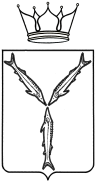 МИНИСТЕРСТВО ОБРАЗОВАНИЯСАРАТОВСКОЙ ОБЛАСТИП Р И К А З              от ______________ №________г. СаратовО проведении в 2022 годуXXVII интеллект –фестиваля обучающихся«Политика вокруг нас»В целях реализации контрольного события 3.5.1 «Проведение интеллект – фестиваля обучающихся «Политика вокруг нас» основного мероприятия 3.5 «Участие в проведении международных мероприятий
с одаренными детьми» государственной программы Саратовской области «Развитие образования в Саратовской области», утвержденной постановлением Правительства Саратовской области от 29 декабря 2018 года № 760-П, и выявления талантливых обучающихся, склонных к изучению гуманитарных предметов, формирования интереса к научной работе, профессиональной ориентации обучающихся, повышения уровня научной и методической работы по гуманитарным дисциплинамПРИКАЗЫВАЮ:1.	Утвердить: 	1.1.	Положение о XXVII интеллект - фестиваля обучающихся «Политика вокруг нас» (приложение № 1);1.2.	Состав организационного комитета по подготовке и проведению в 2022 году XXVII интеллект - фестиваля обучающихся «Политика вокруг нас» (приложение № 2);1.3.	Состав жюри XXVII интеллект – фестиваля обучающихся «Политика вокруг нас» (приложение № 3).2.	Управлению общего и дополнительного образования министерства образования Саратовской области, государственному автономному учреждению дополнительного профессионального образования «Саратовский областной институт развития образования» обеспечить организационное сопровождение проведения XXVII интеллект - фестиваля обучающихся «Политика вокруг нас» 18 марта 2022 года в муниципальном автономном общеобразовательном учреждении «Лицей гуманитарных наук» г. Саратова.	3.	Рекомендовать руководителям органов местного самоуправления, осуществляющих управление в сфере образования, обеспечить участие 
в XXVII интеллект – фестивале обучающихся «Политика вокруг нас» обучающихся 9 - 11 классов общеобразовательных организаций.4.   Отделу аналитической и организационной работы управления развития профессионального образования и организационной работы министерства образования Саратовской области:4.1	направить копию настоящего приказа в течение одного рабочего дня после подписания в министерство информации и печати Саратовской области для его официального опубликования;4.2.	разместить данный приказ на официальном сайте министерства образования Саратовской области.5.	Отделу правовой работы управления правовой и кадровой работы министерства образования Саратовской области направить копию настоящего приказа:5.1.	в прокуратуру Саратовской области в течение трех рабочих дней со дня его подписания;5.2.	в Управление Министерства юстиции Российской Федерации 
по Саратовской области в течение семи дней после дня первого официального опубликования.		6.	Контроль за исполнением настоящего приказа возложить 
на заместителя министра образования Саратовской области – начальника управления общего и дополнительного образования.Министр										М.И. ОрловПриложение № 1 УТВЕРЖДЕНОприказом министерства образования Саратовской области от ____________ № ______Положениео XXVII интеллект – фестивале обучающихся«Политика вокруг нас»Общие положения1.1.	Положение о XXVII интеллект – фестивале обучающихся «Политика вокруг нас» (далее – Положение, интеллект - фестиваль) определяет организацию и порядок проведения интеллект - фестиваля в 2022 году. Интеллект - фестиваль является ежегодным научно-практическим мероприятием для обучающихся образовательных организаций, проводимым с 1995 года. В мероприятии ежегодно принимают участие 400 - 500 человек – победители и призёры районных и городских научных конференций, интеллект - фестивалей текущего учебного года. Возраст участников – 
14 - 18 лет.1.2.	Цели интеллект - фестиваля:выявление талантливых обучающихся, склонных к техническому творчеству, к изучению гуманитарных и естественно - научных предметов, инженерного дела;активизация учебного процесса и профессиональная ориентация обучающихся общеобразовательных организаций области;формирование у обучающихся интереса к научной работе, техническому творчеству и навыкам публичного выступления;творческое осмысление знаний, навыков и умений, получаемых обучающимися по гуманитарным и естественно - научным дисциплинам;повышение уровня научной и методической работы преподавателей гуманитарных и естественных дисциплин;развитие иноязычной компетенции;формирование способности использования иностранного языка 
как средства общения, познания, самореализации.1.3.	Задача интеллект - фестиваля: развитие личности, творческих 
и научных способностей обучающихся, поддержка одаренных и талантливых детей.Организация и проведение интеллект - фестиваля2.1.	Организаторами интеллект - фестиваля являются министерство образования Саратовской области, государственное автономное учреждение дополнительного профессионального образования «Саратовский областной институт развития образования», комитет по образованию администрации муниципального образования «Город Саратов», муниципальное автономное общеобразовательное учреждение «Лицей гуманитарных наук» 
г. Саратова.2.2.	Тема интеллект - фестиваля – «Сохранение культурного наследия в России и мире: проекты и реализация».2.2.	Интеллект - фестиваль проводится в 3 этапа: школьный, муниципальный, региональный. В региональном этапе принимают участие обучающиеся, ставшие победителями и призерами муниципального этапа. Участниками интеллект - фестиваля являются обучающиеся 9 – 11 классов общеобразовательных организаций Саратовской области, субъектов Российской Федерации, стран СНГ.2.3.	Интеллект - фестиваль на региональном уровне проводится 
в два тура:I тур – заочный, цель которого – выявить лучшие работы, соответствующие требованиям, изложенным в данном Положении;II тур – очный, который запланирован 18 марта 2022 года. В случае 
со сложной эпидемиологической обстановкой и временных ограничениях публичных мероприятий, работа интеллект – фестиваля пройдет в формате zoom-конференций. На региональном уровне работа интеллект – фестиваля проводится 
в форме пленарного и секционных заседаний. 2.4.	На интеллект - фестиваль представляются индивидуальные научно-исследовательские работы, в которых анализируются актуальные мировые и региональные события, явления, открытия, произошедшие 
в 2021 году или получившие их новое осмысление, а также творческие модели, связанные с темойинтеллект - фестиваля.К рассмотрению не принимаются: проектные, реферативные
и описательные работы, а также работы, представлявшиеся на другие конкурсы и конференции областного уровня. Не рассматриваются работы содержащие плагиат.Принимаются работы обучающихся только 9-11-х классов общеобразовательных учреждений области, других субъектов Российской Федерации, стран СНГ. К участию во II туре допускаются научно-исследовательские работы, прошедшие экспертизу оргкомитета. 2.5.	Для участия в интеллект - фестивале необходимо представить заявку, работу и согласие на обработку персональных данных через Google Форму (Приложение №№ 4, 5):https://docs.google.com/forms/d/e/1FAIpQLSdqrvx7IiPY4ohEK-3vH1Qiygtbqv-CuG2_QMiK4UuLmPXkcQ/viewform Заявки и работы для участия принимаются до 1 марта 2022 года.	2.6.	Требования к оформлению работы участника интеллект-фестиваля. Для участия в интеллект - фестивале необходимо представить следующие документы (в электронном виде):титульный лист, на котором указывается: секция интеллект - фестиваля; название работы; ФИО автора; образовательное учреждение;ФИО научного руководителя; год.текст работы – объем не более 15 страниц без учета приложений (шрифт TimesNewRoman, размер шрифта 14,  интервал 1,5);содержание работы (введение, главы и параграфы, заключение, приложение);список использованных материалов, источников, научной и иной справочной литературы.Работы, оформленные не по правилам интеллект - фестиваля
не допускаются к участию.2.7.	Работы участников оцениваются в соответствии с критериями (приложения № 1, 2 к настоящему положению).2.8.	Исследовательская работа участников может быть рассмотрена 
в одной или нескольких секциях:История (Великие личности и др.);Обществознание (Экономика, Культурология, Социология и др);Литература (Средства массовой информации и др.);Русский язык;Иностранные языки;Естественные науки.2.9.	В рамках интеллект-фестиваля возможны следующие темы 
и направления выступлений по секциям:История.В секции могут быть представлены доклады по любому хронологическому периоду и исторической тематике. Однако ожидается, 
что докладчики будут рассматривать свои темы в контексте народного искусства, нематериального культурного наследия народов 
и продемонстрируют знакомство с проблемами в области истории, краеведения.Обществознание Новым в 21 веке является то, что кризисы в настоящее время 
все больше пересекаются и взаимно усиливают друг друга. Новая проблема 
в связи с пандемией КОВИД-19 и связанные с ней правовые вопросы регулирования социальной дистанции, а также регулирование 
таких цифровых областей, как дистанционная работа, в настоящее время могут стать интересной темой для научного исследования.ЛитератураМультикультурная литература.Государство и современная литератураСовременная литература Классическая литература как пророчество современниковПоддержка нематериального культурного наследия в России и мире – фольклора, народных промыслов, традиций, обычаев: исследование, хранители традиций; повышение информированности о культурном наследии. Русский языкРусский языковой мир: структура, формы существования, тенденции развития.Социолингвистические аспекты функционирования русского языка: внешняя и внутренняя языковая политика.Русский язык и информационные технологии: языковая семантика 
как основа лингвистического обеспечения искусственного интеллекта.Этноязыковая самобытность и стандартизация и глобализация языка.Иностранные языки.Рабочие языки секции: английский, немецкий, французский.Международное сотрудничество в сфере сохранения культурного наследия в России и мире: консервация, мультимедийные парки, создание культурных мероприятий по сохранению культурного наследия.Духовное, интеллектуальное и эстетическое наследие - вербальные источники, запечатлевшие философскую, научную традицию прошлого; произведения нематериального искусства, в том числе литературы, театра, музыки.Естественные наукиЭкологический фактор, если игнорировать требований, вытекающих 
из необходимости сохранения окружающей среды во всем ее многообразии, это приведет к возникновению катастрофических ситуаций, угрожающих самому существованию Земли как живой планеты.Сохранения
и преумножения культурного и природного разнообразия мира, страны, отдельных регионов, этносов, групп населения.Физико-математическое наследие. Передовые физические, химические, лазерные и оптоэлектронные методы, которые используются в сохранении культурного наследия. Химия, физика, материаловедение и биология 
в консервации и реставрации произведений искусства. Направления в химии, к которым можно отнести любое усовершенствование химических процессов.Организационный комитет интеллект фестиваля	3.1.	Для организации и проведения интеллект - фестиваля создаётся организационный комитет (далее - Оргкомитет), который определяет порядок, форму и список участников интеллект-фестиваля.	3.2.	В состав оргкомитета входят представители организаторов интеллект-фестиваля.	3.3. Контактное лицо – 8 (8452) 27-90-43 - заместитель директора по воспитательной работе муниципального автономного общеобразовательного учреждения «Лицей гуманитарных наук» г. Саратова Костырева Ирина Станиславовна.IV.     Жюри интеллект – фестиваля4.1.	Состав жюри интеллект - фестиваля формируется организаторами Фестиваля. 4.2.	В состав жюри включаются:преподаватели государственного автономного учреждения дополнительного профессионального образования «Саратовский областной институт развития образования», Поволжского института управления 
им. П.А.Столыпина - филиала федерального государственного бюджетного образовательного учреждения высшего профессионального образования «Российская академия народного хозяйства и государственной службы
при Президенте Российской Федерации»;педагогические работники муниципального автономного общеобразовательного учреждения «Лицей гуманитарных наук». V.     Итоги интеллект - фестиваля5.1.	Итоги интеллект - фестиваля подводит жюри по каждой секции. Все решения членов жюри протоколируются и являются окончательными.5.2.	Итоги интеллект - фестиваля утверждаются приказом министерства образования Саратовской области. 5.3.	Победители и призёры награждаются дипломами министерства образования области.5.4.	Участникам интеллект-фестиваля выдаются сертификаты участника.5.5.	Лучшие работы обучающихся могут быть опубликованы 
в сборнике по итогам интеллект - фестиваля.Приложение № 1к Положению о XXVII интеллект –
фестивале обучающихся «Политика вокруг нас» Критерии оцениваниянаучно-исследовательской работыучастников XXVII интеллект – фестиваляобучающихся «Политика вокруг нас»Приложение № 2к Положению о XXVII интеллект – фестивале обучающихся «Политика вокруг нас» Критерии оценки макетов и моделей инженерно-технического творчества участников XXVII интеллект – фестиваляобучающихся «Политика вокруг нас» Приложение № 3 к Положению о XXVII интеллект – фестивале обучающихся «Политика вокруг нас» Форма заявки на участие в XXVII интеллект – фестивале обучающихся «Политика вокруг нас» Руководитель образовательной организации:____________/_______________/                                                                                 подпись    фамилия, инициалыМ.П.Приложение № 4 к Положению о XXVII интеллект – фестивале обучающихся «Политика вокруг нас» СОГЛАСИЕ НА ОБРАБОТКУ ПЕРСОНАЛЬНЫХ ДАННЫХ(для участника XXVII интеллект - фестиваля обучающихся «Политика вокруг нас»)Я,________________________________________________________________, (Фамилия, имя, отчество (при наличии) родителя, законного представителя) в соответствии с п.1 ст.9 Федерального закона от 27 июля 2006 года № 152-ФЗ «О персональных данных» даю муниципальному автономному общеобразовательномуучреждению «Лицей гуманитарных наук», адрес: 410005, г. Саратов, ул. Большая Садовая, д.224А, согласие на обработку персональныхданныхмоегосына/дочери __________________________________________________________________(Фамилия, имя, отчество (при наличии) участника интеллект-фестиваля) Согласие относится к обработке следующих персональных данных: 1. Фамилия, имя, отчество (при наличии). 2. Возраст. 3. Авторские научно-исследовательские работы. 4. Место учебы. Персональные данные могут быть использованы исключительно в следующих целях: соблюдения порядка и правил проведения интеллект - фестиваля;обработки результатов проведения интеллект - фестиваля;статистической обработки данных об участниках интеллект - фестиваля;публикации конкурсных работ участников на официальном сайте организатора интеллект - фестиваля, выпускаемой печатной продукции организатора интеллект - фестиваля, а также презентации конкурсных работ 
в рамках мероприятий организатора интеллект - фестиваля. Допускаются следующие действия в отношении персональных данных несовершеннолетнего:Сбор, систематизация, накопление, хранение, уточнение данных. Использование при обработке. Передача третьим лицам при обмене информацией в рамках действующего законодательства.Настоящее согласие действует в период проведения интеллект - фестиваля 
и может быть отозвано мною в любое время с письменным уведомлением._____________________ /___________________ «______» _____________ 2022 год (подпись) (расшифровка)Приложение № 2УТВЕРЖДЕНприказом министерства образования Саратовской области от ____________ № ______Состав организационного комитетапо подготовке и проведению XXVII интеллект - фестиваля обучающихся «Политика вокруг нас» Приложение № 3УТВЕРЖДЕНприказом министерства образования Саратовской области от ____________ № ______Состав жюриXXVII интеллект – фестиваля обучающихся «Политика вокруг нас»№Оцениваемые параметрыОценка1.Актуальность поставленной задачи:имеет большой практический и теоретический интерес носит вспомогательный характерстепень актуальности определить сложнонеактуальна32102.Владение автором научным аппаратом:владеет свободновладеет некоторыми понятиямине владеет2103.Умение автора выделить и сформулировать проблему, цели 
и задачи исследования:автор четко выделяет и формулирует проблему, цели 
и задачи исследованиянедостаточный уровень проработанности проблемы, цели 
и задач исследованияпроблемы, цели и задачи исследования не выделены 
и не сформулированы2104.Оригинальность методов решения задачи, исследования:решена новыми, оригинальными методамиимеет новый подход к решению, использованы новые идеииспользуются традиционные методы решения3215.Новизна полученных результатов:получены новые теоретические и практические результатыразработан и выполнен оригинальный экспериментимеется новый подход к решению известной проблемыимеются элементы новизныничего нового нет432106.Сформулированность и аргументированность собственного мнения:существует собственная точка зрения, подтвержденная аргументамисобственное мнение сформулировано, но аргументация слабая, надуманнаяаргументация отсутствуетсобственного мнения нет32107.Значение результатов работы. Практическая значимость исследования:результаты заслуживают опубликования и практического исполненияможно использовать в учебной работе обучающихсяможно использовать в учебном процессене заслуживают внимания32108.Уровень проработанности исследования, решения задач. Четкость выводов, обобщающих исследования:задача решена полностью и подробно с выполнением всех необходимых элементов исследования, выводы четкие, ясно сформулированынедостаточный уровень проработанности решения, выводы 
не соответствуют цели и задачам исследованиярешение не может рассматриваться как удовлетворительное, отсутствуют выводы 2109.Оформление учебно-исследовательской работы:работа оформлена грамотноесть замечания по оформлению работыне соответствует требованиям оформления21010.Уровень владения иностранным языком:коммуникативная задача решена полностью, аргументация отвечает 
по стилю ситуации и имеет логическую структурусобственное мнение сформулировано, но аргументация слабая, надуманнаяаргументация отсутствуетсобственного мнения нет3210Критерии, соответствующие этапамХарактеристика критерияОценки АктуальностьОбоснованность проекта в настоящее время, которая предполагает разрешение имеющихся по данной тематике противоречий10ОсведомленностьКомплексное использование имеющихся источников по данной тематике и свободное владение материалом10НаучностьСоотношение изученного и представленного в проекте материала, а также методов работы с таковыми в данной научной области по исследуемой проблеме, использование конкретных научных терминов и возможность оперирования ими10СамостоятельностьВыполнение всех этапов проектной деятельности самими учащимися, направляемая действиями координатора проекта без его непосредственного участия10ЗначимостьПризнание выполненного авторами проекта для теоретического и (или) практического применения10СистемностьСпособность обучающихся выделять обобщенный способ действия и применять его при решении конкретно-практических задач в рамках выполнения проектно-исследовательской работы10ИнтегративностьСвязь различных источников информации 
и областей знаний и ее систематизация 
в единой концепции проектной работы10Креативность (творчество)Новые оригинальные идеи и пути решения, 
с помощью которых авторы внесли нечто новое в контекст современной действительности10Презентабельность (публичное представление)Формы представления результата проектной работы (доклад, презентация, постер, фильм, макет, реферат и др.), которые имеют общую цель, согласованные методы 
и способы деятельности, достигающие единого результата. Наглядное представление хода исследования и его результатов в результате совместного решения проблемы авторами проекта10КоммуникативностьСпособность авторов проекта четко, стилистически грамотно и тезисно изложить этапы и результаты своей деятельности10АпробацияРаспространение результатов и продуктов проектной деятельности или рождение нового проектного замысла, связанного 
с результатами предыдущего проекта10РефлексивностьИндивидуальное отношение авторов проектной работы к процессу проектирования и результату своей деятельности. Характеризуется ответами на основные вопросы: Что было хорошо и почему? Что не удалось и почему? Что хотелось?10Образовательная организацияОбласть, район, город, поселок и т.д.ФИО участника (полностью)КлассНазвание работыНаправление работы, предполагаемая секцияФИО научного руководителя (полностью), контактный телефонЧинаева И.А.заместитель министра образования Саратовской области – начальник управления общего и дополнительного образования, сопредседатель;Суровова О.В.директор муниципального автономного общеобразовательного учреждения «Лицей гуманитарных наук» г. Саратова, сопредседатель;Члены организационного комитетаБлатман А.А.председатель комитета по образованию администрации муниципального образования «Город Саратов» (по согласованию);КонопленкоЕ.В.консультант отдела развития общего 
и дополнительного образования управления общего и дополнительного образования министерства образования области, заместитель председателя;Петрович В.Г.заведующий кафедрой гуманитарного 
и эстетического образования государственного автономного учреждения дополнительного профессионального образования «Саратовский областной институт развития образования» 
(по согласованию).Аристархова Е.В.старший преподаватель кафедры гуманитарного образованиягосударственного автономного учреждения дополнительного профессионального образования «Саратовский областной институт развития образования»;Баранова Е.Ю.Учитель английского языка высшей квалификационной категории муниципального автономного общеобразовательного учреждения «Лицей гуманитарных наук», Почетный работник общего образования Российской Федерации (по согласованию);Беспалова М.Ю.Учитель физики высшей квалификационной категориимуниципального автономного общеобразовательного учреждения «Лицей гуманитарных наук» (по согласованию);Гаврилова Г.Н.старший преподаватель кафедры гуманитарного образования государственного автономного учреждения дополнительного профессионального образования «Саратовский областной институт развития образования»;Герасимов А.А.учитель обществознания первой квалификационной категории обществознания муниципального автономного общеобразовательного учреждения «Лицей гуманитарных наук» (по согласованию);Гришечко А.В.старший преподаватель кафедрыгуманитарного образования государственного автономного учреждения дополнительного профессионального образования «Саратовский областной институт развития образования»;Евтихова Е.А.учитель химии высшей квалификационной категории муниципального автономного общеобразовательного учреждения «Лицей гуманитарных наук», почетный работник общего образования Российской Федерации 
(по согласованию);Колесова Е.В.старший преподаватель кафедры гуманитарного образования государственного автономного учреждения дополнительного профессионального образования «Саратовский областной институт развития образования»;Куквинова Т.А.учитель географии высшей квалификационной категории муниципального автономного общеобразовательного учреждения «Лицей гуманитарных наук», Почетный работник общего образования Российской Федерации 
(по согласованию);Масляева А.А.Учитель биологии высшей квалификационной категории муниципального автономного общеобразовательного учреждения «Лицей гуманитарных наук»(по согласованию);Петрова И.А.учитель истории высшей квалификационной категориимуниципального автономного общеобразовательного учреждения «Лицей гуманитарных наук» (по согласованию);Петрович В.Г.кандидат исторических наук, заведующий кафедрой гуманитарного образования государственного автономного учреждения дополнительного профессионального образования «Саратовский областной институт развития образования»;Попова Т.С.кандидат педагогических наук, учитель информатики высшейквалификационной категории муниципального автономного общеобразовательного учреждения «Лицей гуманитарных наук» (по согласованию);Разинкина Н.С.учитель русского языка первой квалификационной категории муниципального автономного общеобразовательного учреждения «Лицей гуманитарных наук» (по согласованию);Салтыкова О.П.кандидат философских наук, доцент кафедры государственного и муниципального управления Поволжского института управления – филиала РАНХиГС (по согласованию);Самсонов С.И.кандидат философских наук, доцент кафедры гуманитарного образованиягосударственного автономного учреждения дополнительного профессионального образования «Саратовский областной институт развития образования»;Тау Т.А.учитель истории высшей квалификационной категории обществознания муниципального автономного общеобразовательного учреждения «Лицей гуманитарных наук» (по согласованию);Уколова Е.Л.учитель английского языка высшей квалификационной категории муниципального автономного общеобразовательного учреждения «Лицей гуманитарных наук», почетный работник воспитания и просвещения Российской Федерации (по согласованию);Хайруллин Р.А.Учительрусского языка и литературыпервой квалификационной категории муниципального автономного общеобразовательного учреждения «Лицей гуманитарных наук» (по согласованию);Чайковская Я.С.учитель русского языка и литературы первой квалификационной категории муниципального автономного общеобразовательного учреждения «Лицей гуманитарных наук» (по согласованию);Чуланова Н.А.кандидат педагогических наук, учитель русского языка высшей квалификационной категории муниципального автономного общеобразовательного учреждения «Лицей гуманитарных наук», заслуженный учитель Российской Федерации, почетный работник общего образования Российской Федерации 
(по согласованию);Яковлева Ж.В.кандидат исторических наук, доценткафедры гуманитарного образования государственного автономного учреждения дополнительного профессионального образования «Саратовский областной институт развития образования»;